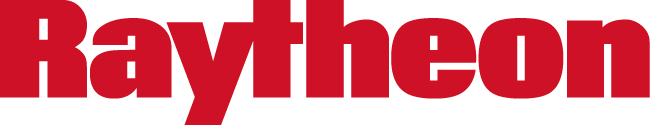 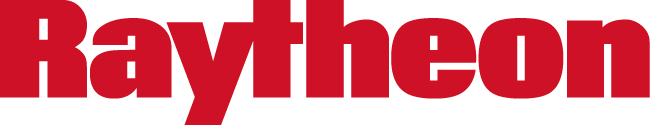 Raytheon CompanyGlobal Headquarters	Waltham, Mass.Media Contact 			David Desilets +1.781.522.5855corporatepr@raytheon.comJames Sunday+971 2 6334133 ext. 287James.Sunday@bm.comFor Immediate Release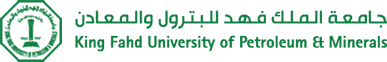 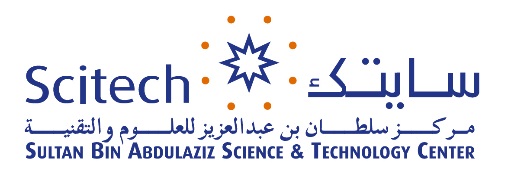 Raytheon’s interactive MathAlive! exhibition debuts in the Kingdom of Saudi ArabiaScitech to host hands-on math and science experience to inspire the next generation of technology leadersAL KHOBAR, Kingdom of Saudi Arabia, (May 22, 2014) — Thousands of students, families and teachers will explore deep space, build new cities and ride snowboards when Raytheon Company’s (NYSE: RTN) interactive MathAlive! exhibition premieres at the Prince Sultan bin Abdul-Aziz Science and Technology Center (Scitech) in Al Kohbar, Saudi Arabia on May 28, 2014. This interactive, dual-language exhibition, opened in partnership with Scitech and King Fahd University, is designed to encourage students to explore science, technology, engineering and math (STEM) related studies to support the Kingdom’s focus on STEM education and higher learning. The exhibition will run from May 28 to June 21, 2014. “Raytheon is committed to inspiring students in the Kingdom to create a lifelong relationship with math and science that will open up exciting opportunities and support the Kingdom’s goals of building a sustainable knowledge economy,” said Dr. James R. Brungess, Vice President and Senior Executive, Raytheon International Inc., Kingdom of Saudi Arabia. “We are proud to debut MathAlive! in the Kingdom and hope it inspires the next generation of bright minds here, as we have around the world.”The MathAlive! exhibit offers 40 interactive displays that demonstrate the link between math and science and a number of exciting activities, including building future cities, programming the robotic arm from the cupola of the International Space Station, and designing a custom skateboard to “pop” – the quick, snapping motion that allows a board to do the best tricks. The 465-square-meter exhibit is presented in Modern Standard Arabic as well as in English and contains exciting content relating to mathematics at work around the world. It includes historical achievements of Gulf Region mathematicians and others from the Middle East who apply science, technology, engineering and math studies to their careers. Interactive activities allow visitors to experience math amid the cultural context of familiar Middle Eastern imagery, landmarks, customs, culture and language.‎“Scitech is committed to promoting science, technology, engineering and math education in the Kingdom of Saudi Arabia. Partnering with Raytheon to host MathAlive! is a great honor and gives our students access to a compelling interactive educational experience that demonstrates the wide variety of possible careers,” said Dr. Habib Abdalhammayel, Director General of Scitech. “This exhibition provides a vital platform to empower students and to remind them that there is no limit when it comes to innovation or what they can do for the Kingdom, in helping our country build a brighter future.”“The mission of Scitech is to enhance the understanding of the fundamentals of math, science and technology by presenting them in a modern and fun interactive format. Raytheon’s MathAlive! exhibition will help widen student’s scientific horizons and encourage them to embrace science, technology, engineering and math, so that they are empowered to raise themselves and the Kingdom of Saudi Arabia to distinguished levels of excellence in these critical technology career fields,” said  Waleed Al-Rasheed, Director of Public Relations and Marketing at Scitech.Further extending Raytheon’s global STEM commitment, Engineering is Elementary®, a program designed for young children in partnership with the Museum of Science, Boston and the pan-Arab educational organization Injaz, will debut its “The Little Engineer TM” curriculum in the Kingdom of Saudi Arabia later this year. The Little Engineer program encourages understanding of engineering and technology among children as young as six years old through interactive activities that explore engineering fields. About MathAlive! — Raytheon’s Interactive and Educational Museum ExhibitionMathAlive! is Raytheon’s premier traveling educational exhibition, designed to show the math behind things young students enjoy, such as video games, sports, robotics and more. The exhibition’s interactive and immersive experiences engage students, encouraging them to develop a lasting interest in math and science in school, college and ultimately, the workplace. To learn more visit www.mathalive-me.com. About ScitechThe Prince Sultan bin Abdul-Aziz Science and Technology ‎Center ‎(Scitech) is affiliated with King Fahd University of Petroleum and ‎Minerals. The aim of the center is to ‎educate the community, especially students in the principles of science and its applications. Through experiments and observation, Scitech simplifies and explains science via engaging and interactive ‘edutainment’ methods depending on education level of the participants. For more about Scitech, visit us at www.scitech.sa and follow us on Twitter @scitech_edu.About RaytheonRaytheon Company, with 2013 sales of $24 billion and 63,000 employees worldwide, is a technology and innovation leader specializing in defense, security and civil markets throughout the world. With a history of innovation spanning 92 years, Raytheon provides state-of-the-art electronics, mission systems integration and other capabilities in the areas of sensing; effects; and command, control, communications and intelligence systems; as well as a broad range of mission support services. Raytheon is headquartered in Waltham, Mass. For more about Raytheon, visit us at www.raytheon.com and follow us on Twitter @Raytheon.